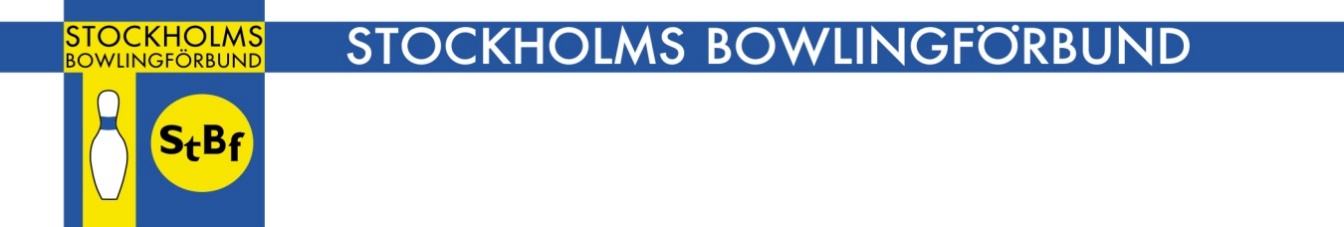 Årsmötesprotokoll Stockholms Bowlingförbund, 2023-06-12Avseende säsongen 2022-2023Plats: Bowlorama -Årsta________________________________________________________________________Distriktsordförande Ian Robinson hälsade alla välkomna till 2023 årsmöte och förklarade mötet öppnat.§1. 	Upprop och fullmaktsgranskning samt fastställande av röstlängd.Följande 14 föreningar hade inlämnat fullmakt:BK Amiki, Sundbybergs IK, Värtans IK, Hammarby IF, BwK Dax, BK Raa, Team Sollentuna, SK Nova, Nynäshamns BK, DIF, AIK BK, BK Rudbeck, BK Ess, S:t Erik BF.§2.	Fastställande av föredragningslista.	Mötet godkände den föreslagna föredragningslistan.	§3.	Fråga om mötets behöriga utlysande.Inbjudan till årsmötet har publicerats 4 veckor innan på STBF.SE samt kallelse till samtliga föreningar har skickats via mejl den 29 maj.Fastställdes att årsmötet blivit behörigen utlyst. §4.	Val av ordförande för mötet.Valberedningen föreslog Ian Robinson som mötesordförande.Beslutades i enlighet med Valberedningens förslag.§5.	Val av sekreterare för mötet.	Valberedningen föreslog Rolf Lindberg som sekreterare.	Beslutades i enlighet med Valberedningens förslag.§6.	Val av två protokolljusterare samt erforderligt antal rösträknare.Mötet föreslog Roxanna Layrisse och Jonas Emretzon att dels justera mötesprotokollet tillsammans med mötesordförande och dels fungera som rösträknare.Beslutades i enlighet med mötets förslag.§7.	Föredragning av styrelsens verksamhetsberättelse och resultat- och balansräkning.	Ordförande föredrog styrelsens verksamhetsberättelse. Följande förändringar kommer att ske:Sidan 8, under 300-slagningar tillkommer Dimitris Savakis, BK Raa som slog 300 den 29 maj 2022 i Bowlorama.På Årsredovisningens sida 1 skall det vara att ungdoms- och juniorlicenserna ökade med 38 stycken.Kim Wikman, BK Ess, frågade hur man mäter de verksamhetsmål som satts inför säsongen.Ordförande Ian Robinson, svarade att man inte gjort det exakt, men konstaterade samtidigt den positiva utvecklingen i licenser för ungdoms- och juniorsidan.Ian Robinson kommenterade även det rekryteringsprojekt som initierats under säsongen. Ian nämnde även att i kommande verksamhetsplan så finns klara målsättningar, styrelsen prioriterar inte detta i nuläget, men kommer att se över om det ska klargöras bättre.§8.	Revisorernas berättelse.Stefan Ohlsson föredrog revisorernas berättelse för verksamhetsåret 2022/2023 och tillstyrkte mötet att godkänna styrelsens förslag till disponering av resultatet och att bevilja styrelsen ansvarsfrihet.§9.	Fastställande av resultat- och balansräkningarna för säsongen 2022/2023.Beslutades att godkänna förbundets resultat- och balansräkning per 2023-04-30.§10.	Fråga om ansvarsfrihet för styrelsens ledamöter.	Beslutades att bevilja styrelsen ansvarsfrihet för verksamhetsåret 22/23.§11.	Styrelsens förslag till verksamhetsplan och budget för kommande verksamhetsår.	Ordförande Ian Robinson redogjorde för kommande säsongs budget.På de frågor som uppkom svarade ordförande att för avdelning 1001 – Allmänt, så är förbättringen orsakad att vår projektanställde Felix Cedergren avslutat sin tjänst. Vidare har STBF höjt licensavgiften, för senior så är påslaget 115:-, en höjning med 40:-. Höjningen var tänkt att göras nästa säsong, men tidigarelades.På frågan om ungdomsbudgeten, så svarade ordförande att redovisade siffror är nettoresultat, och att styrelsen tillsammans med JUK-kommitten har ett visst arbete kvar att göra i budgetfrågan.Mötet beslöt att godkänna förslag till verksamhetsplan och budget för kommande verksamhetsår 2023-2024.§12.	Val av förbundsordförande för en tid av ett år.Valberedningens Roxanna Layrisse  föreslog omval av Ian Robinson, till distriktsordförande för en tid av ett år.Beslutades att välja Ian Robinson till distriktsordförande för en tid av ett år.§13.	Val av tre övriga ledamöter för en tid av två år. Avgående Gert Sundin, Michael Lindquist och Annika Kilander.	Valberedningens Roxanna Layrisse föreslog omval av Annika Kilander samt nyval av Jonas Emretzon och Karin Söderkvist.	Beslutades att välja Annika Kilander, Jonas Emretzon och Karin Söderkvist till ledamöter för en tid av två år.§14.	Val av två revisorer och en suppleant för en tid av ett år.	Valberedningens Roxanna Layrisse föreslog omval av Stefan Ohlsson och Daniel Gustafsson som ordinarie revisorer och som revisorssuppleant föreslogs Mikael Florbrant.	Beslutades att välja Stefan Ohlsson och Daniel Gustafsson som ordinarie revisorer samt att välja Mikael Florbrant som revisorssuppleant.§15.	Val av ordförande och två ledamöter i valberedningen för en tid av ett år.	Beslutades om omval för Roxanne Layrisse, Susanne Olsson och David Runefeldt. Ordförande utses inom kommitten.§16.	Val av ombud till Svenska Bowlingförbundets årsmöte 2023.	Mötet beslöt att styrelsen utser ombud till årsmötet.§17.	Val av ombud till Stockholms Idrottsförbunds årsmöte 2023, RF-SISU.	Mötet beslöt att styrelsen utser ombud till årsmötet.§18.	Behandling av motioner som inkommit i tid.	Nynäshamns BK har inkommit med en motion om att införa handicap i lägre serier som Stockholmsligan nummer 11. Detta för att ge möjlighet för sämre lag att kunna hävda sig och avancera i seriesystemet.	Ordförande förstod problemet men poängterade att man funnit vid undersökningar, att drivkraften att vinna, kommer inte först utan en bra bit ner på listan.	Tanken att man via ett handikapp ska kunna vinna över en bättre spelare, det är förlegat. Styrelsen föreslår avslag på motionen.	Representant för Nynäshamns BK yrkade bifall till motionen.	Beslutades att bifalla styrelsens avslagsyrkande.	Styrelsen föreslår att tillskriva aktuella föreningar i de lägre serierna om att de ska ha lämpliga personer i lagen som de utser.	Styrelsen ska vidare se över om att tillsätta en utredning om att ha en separat handicap-serie.	BK Amiki, genom Agneta Thor, har inkommit med en motion där man önskar att prisbegränsningarna tas bort för handikapptävlingar i både kategori 2 och 3 enligt Blå Boken paragraf F 12 punkt 1.	Agneta Thor yrkade på bifall till motionen.	Styrelsen föreslår avslag på motionen.	Beslutades att bifalla styrelsens avslagsyrkande.	BK Amiki / Åkeshovs BK	BK Amiki och Åkeshovs BK har inkommit med motion om förläggning av ligaomgångar, och då speciellt från sportlovet och framåt.	Agneta Thor, BK Amiki yrkar på bifall till motionerna.	Styrelsen föreslår avslag på motionerna.	Beslutades att bifalla styrelsens avslagsyrkande.§19.	Fastställande av officiella organ.	Årsmötet beslöt att våra officiella organ är www.stbf.se samt www.swebowl.se.§20.	Mötets avslutande.	Nyvalde distriktsordförande Ian Robinson tackade för förtroendet att leda Stockholms Bowlingförbund ännu ett år, och avslutade mötet.JusterasIan Robinson,		Rolf Lindberg ordförande			SekreterareRoxanna Layrisse		Jonas EmretzonProtokolljusterare		Protokolljusterare